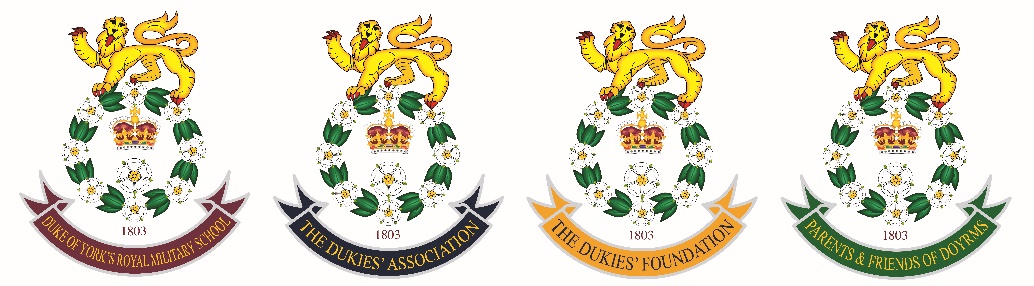 Sports Scholarship Application FormSports Scholarship Application FormSports Scholarship Application FormSports Scholarship Application FormStudent DetailsStudent DetailsStudent DetailsStudent DetailsForename:Surname:Date of Birth:Gender:Proposed Academic Year Group:Proposed Academic Year of Entry:Sports Player ProfileSports Player ProfileSports Player ProfileSports Player ProfileClub / School:Main Sport and Position:Honours:Other sport you participate in and level playedPlayer StatementPlease explain your passion for sport and why you would make an exceptional sports scholar, max 200 wordsPlayer StatementPlease explain your passion for sport and why you would make an exceptional sports scholar, max 200 wordsPlayer StatementPlease explain your passion for sport and why you would make an exceptional sports scholar, max 200 wordsPlayer StatementPlease explain your passion for sport and why you would make an exceptional sports scholar, max 200 wordsWhere did you hear about the Scholarship?Where did you hear about the Scholarship?Where did you hear about the Scholarship?Where did you hear about the Scholarship?Link to video footageIt would be beneficial, although not required, if you can provide a link to footage of your completing key skills and playing in a match situation, 10 minutes maximumLink to video footageIt would be beneficial, although not required, if you can provide a link to footage of your completing key skills and playing in a match situation, 10 minutes maximumLink to video footageIt would be beneficial, although not required, if you can provide a link to footage of your completing key skills and playing in a match situation, 10 minutes maximumLink to video footageIt would be beneficial, although not required, if you can provide a link to footage of your completing key skills and playing in a match situation, 10 minutes maximumReference DetailsThis should be a coach or teacherReference DetailsThis should be a coach or teacherReference DetailsThis should be a coach or teacherReference DetailsThis should be a coach or teacherForename:Surname:Email:Phone Number:Important InformationImportant InformationImportant InformationImportant InformationPlease return completed forms via email to scholarships@doyrms.com. We will inform the parent / guardian if the player has been shortlisted to the final stage of application which involves providing extended footage, attend an assessment day or a representative of the School will need to watch the student play. Unfortunately, due to large numbers of applications, we cannot provide individual feedback at this point. Successful applicants will also need to successfully complete the School’s application process. Many thanks for taking the time to complete this form.  Please return completed forms via email to scholarships@doyrms.com. We will inform the parent / guardian if the player has been shortlisted to the final stage of application which involves providing extended footage, attend an assessment day or a representative of the School will need to watch the student play. Unfortunately, due to large numbers of applications, we cannot provide individual feedback at this point. Successful applicants will also need to successfully complete the School’s application process. Many thanks for taking the time to complete this form.  Please return completed forms via email to scholarships@doyrms.com. We will inform the parent / guardian if the player has been shortlisted to the final stage of application which involves providing extended footage, attend an assessment day or a representative of the School will need to watch the student play. Unfortunately, due to large numbers of applications, we cannot provide individual feedback at this point. Successful applicants will also need to successfully complete the School’s application process. Many thanks for taking the time to complete this form.  Please return completed forms via email to scholarships@doyrms.com. We will inform the parent / guardian if the player has been shortlisted to the final stage of application which involves providing extended footage, attend an assessment day or a representative of the School will need to watch the student play. Unfortunately, due to large numbers of applications, we cannot provide individual feedback at this point. Successful applicants will also need to successfully complete the School’s application process. Many thanks for taking the time to complete this form.  